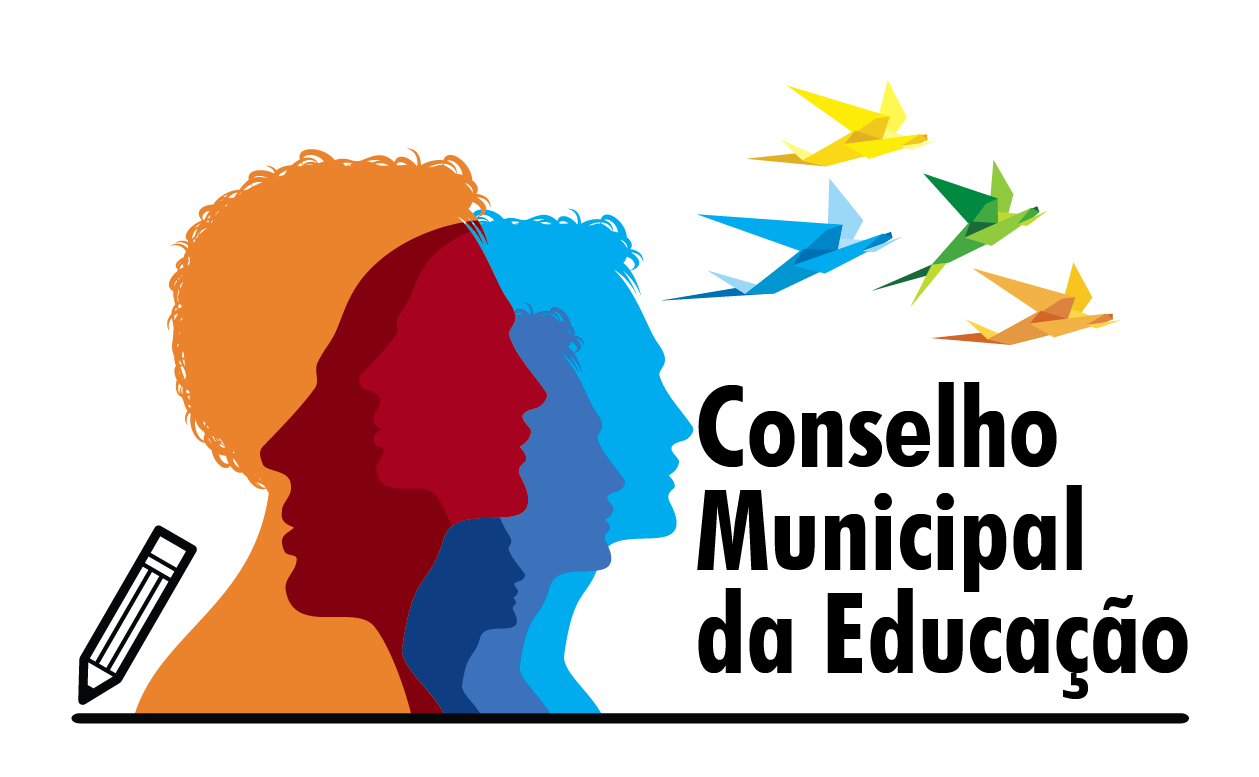 ATA DA REUNIÃO EXTRAORDINÁRIA – CONSELHO MUNICIPAL DE EDUCAÇÃO ESTÂNCIA TURÍSTICA DE SALTO SP.Ata da reunião realizada aos VINTE E QUATRO dias do mês de março do ano de dois mil e vinte e um. Convocação extraordinária prévia da senhora Presidente do CONSELHO MUNICIPAL DE EDUCAÇÃO, através do MEET, previamente acordada para reunião remota. Iniciou-se a presente com os agradecimentos da senhora Presidente. A presidente solicitou dos membros autorização para mudança de sequência na pauta, a fim de constituir no horário das 18h00 a totalidade dos membros. Aprovada por unanimidade. Explicou os motivos eleição para a indicação dos membros conselheiros a fim de representar o CME frente ao FUNDEB (Conselho que deverá ser constituído). Aberta a votação para indicação do CME/SALTO a fim de que seja representante do CME frente ao CONSELHO DO FUNDEB:  candidatos Evelize Assunta Padovani, Elaine Pereira Ziburis, Adriana Aparecida Francelino. VotaçãoCelene Groninger da Silva – Evelize A PadovaniRodrigo Lucas de Oliveira - Evelize A PadovaniEliane Carrijo City Vasconcellos - AUSENTEElaine Lourenço Pereira Ziburis -  Elaine Lourenço Pereira ZiburisRita de Cássia da Silva Tancredo- Adriana Aparecida FrancelinoHellen Conral – Elaine Lourenço Pereira ZiburisMarcos Aurélio Rachid Batalha – Evelize A PadovaniMary Ellen Aparecida de Almeida Gonçalves da Silva – Evelize A PadovaniRoberta Massoca Fulaz de Oliveira – Evelize Assunta Padovani Elisangela Nogueira Marchesani – Elaine Lourenço P ZiburisEvelize Assunta Padovani Monteiro – Elaine Lourenço P ZiburisAna Noronha - Evelize A PadovaniCaio Cesar Adário Moreira – Elaine Lourenço Pereira ZiburisFinda a votação foi deliberado que a representatividade será de Evelize Assunta Padovani Titular e como Suplente Elaine Lourenço Pereira Ziburis. Nada mais. Encerrou-se a presente reunião. Eu (a) Rodrigo Lucas de Oliveira, secretário, digitei a presente ata a qual será lida e assinada pelos presentes.24/03/2021Evelize Assunta Padovani Monteiro – Presidente________________________Marcos Aurélio Rachid Batalha – Vice Presidente________________________Rodrigo Lucas de Oliveira – Secretário________________________________Anna Christina Carvalho Macedo de Noronha Fávaro_____________________Ermínia Marice Fávero_____________________________________________Celene Groninger da Silva__________________________________________Elaine Lourenço Pereira Ziburis______________________________________Rita de Cássia da Silva Tancredo_____________________________________Adriana Aparecida Francelino de Souza_______________________________Caio César Adário Moreira__________________________________________Hellen Conral____________________________________________________24/03/2021Mary Ellen Aparecida de Almeida Gonçalves da Silva_____________________Elisangela Nogueira Marchesani_____________________________________Roberta Massoca Fulaz de Oliveira___________________________________Paula Francisco Ourique de Carvalho Baldy____________________________Lucia Helena Orteiro Pereira Pinto____________________________________Gilson Mazzi_____________________________________________________